РОССИЙСКАЯ ФЕДЕРАЦИЯОРЛОВСКАЯ ОБЛАСТЬКРАСНОЗОРЕНСКИЙ РАЙОНАДМИНИСТРАЦИЯ РОССОШЕНСКОГО СЕЛЬСКОГО ПОСЕЛЕНИЯРАСПОРЯЖЕНИЕот 08сентября 2020г.	                                                         № 54 - рп. РоссошенскийО проведении месячника пожарной                                     безопасности в жилом секторе «Безопасное жильё»       Во исполнение Федерального закона от 21 декабря 1994 года № 69-ФЗ «О пожарной безопасности», Федерального закона от 6 октября 2003 года № 131- ФЗ «Об общих принципах организации местного самоуправления в Российской Федерации», постановления Правительства Орловской области от 19 января 2010 года № 10 «Об организации обучения населения мерам пожарной безопасности», а также в целях стабилизации обстановки с пожарами и дальнейшего совершенствования мероприятий, направленных на их предупреждение, снижение негативных последствий от них, совершенствования пропагандистской деятельности, повышения уровня правосознания каждого гражданина в области пожарной безопасности, минимизации социальных и материальных потерь:Провести месячник пожарной безопасности «Безопасное жильё» с 01.09.2020 г. по 30.10.2020  г.1.1 реализовать комплекс мероприятий, направленных на  предупреждениепожаров, проведение пропаганды противопожарных знаний среди населения до 30.10.2020 г.;1.2. обеспечить проведение противопожарной пропаганды и информирования населения о мерах пожарной безопасности, через средства массовой информации и посредством организации  проведения собраний с населением, с привлечением сотрудников межрайонного отделения надзорной деятельности и профилактической работы ( далее МОНД и ПР) по Краснозоренскому и Новодеревеньковскому районам;1.3. продолжить обучение (проведение инструктажей, собраний, сходов) населения мерам пожарной безопасности в соответствии с постановлением Правительства Орловской области от 19.01.2010г. № 10 «Об организации обучения населения мерам пожарной безопасности»;1.4. в период проведения месячника привлечь членов добровольных пожарных дружин для проведения работы по инструктажу населения;1.5. создать условия для участия граждан в обеспечении первичных мер пожарной безопасности в подведомственных организациях и на соответствующих территориях; 1.6. до 23.10.2020 г. провести комплексные проверки населённых пунктов по приведению жилого фонда в надлежащее противопожарное состояние;1.7. во взаимодействии со службой социальной защиты населения и старшим инспектором ОНД по Новодеревеньковскому и Краснозоренскому районам осуществить разъяснительно - профилактическую работу среди населения, в том числе с социально - незащищёнными слоями населения, населением «группа риска» (лицами, злоупотребляющими спиртными напитками и наркотическими средствами, одинокими, престарелыми гражданами, инвалидами, многодетными и неблагополучными семьями, лицами без определенного места жительства), с целью разъяснения мер пожарной безопасности в связи с возрастанием нагрузок на электрические сети, эксплуатацией печного отопления, обогревающих приборов, неосторожного обращения с огнем в состоянии алкогольного и наркотического опьянения, уделив при этом особое внимание жилым домам, в которые прекращено предоставление услуг по подаче электроэнергии и природного газа. При выявлении домов (помещений), находящихся в неудовлетворительном противопожарном состоянии, принять действенные меры по оказанию адресной помощи для приведения их в пожаробезопасное состояние;1.8. до 25.10.2020 г. организовать на розничных рынках, в помещениях магазинов, иных зданий торгового назначения, в зданиях сельских администраций и в местах массового пребывания людей, работу по размещению наглядной информации для населения, тематика которой направлена на предупреждение пожаров, в том числе информации обучающее - разъяснительной направленности (правила пользования отопительными приборами и оборудованием, действия в случае возникновения пожаров, обзор пожаров и их последствий, освещение хода проведения месячника);1.9. организовать работу по информированию населения о мерах пожарной безопасности посредством распространения полиграфической продукции (листовки, памятки, буклеты) на противопожарную тематику, уделив особое внимание наиболее удалённым населённым пунктам;1.10. Организовать работу по информированию населения о мерах пожарной безопасности посредством распространения полиграфической продукции (листовки, памятки, буклеты) на противопожарную тематику, уделив особое внимание наиболее удалённым населённым пунктам.Контроль за исполнением настоящего распоряжения оставляю за собой.     Глава Россошенского     сельского поселения                                                                   А.Г.Алдошин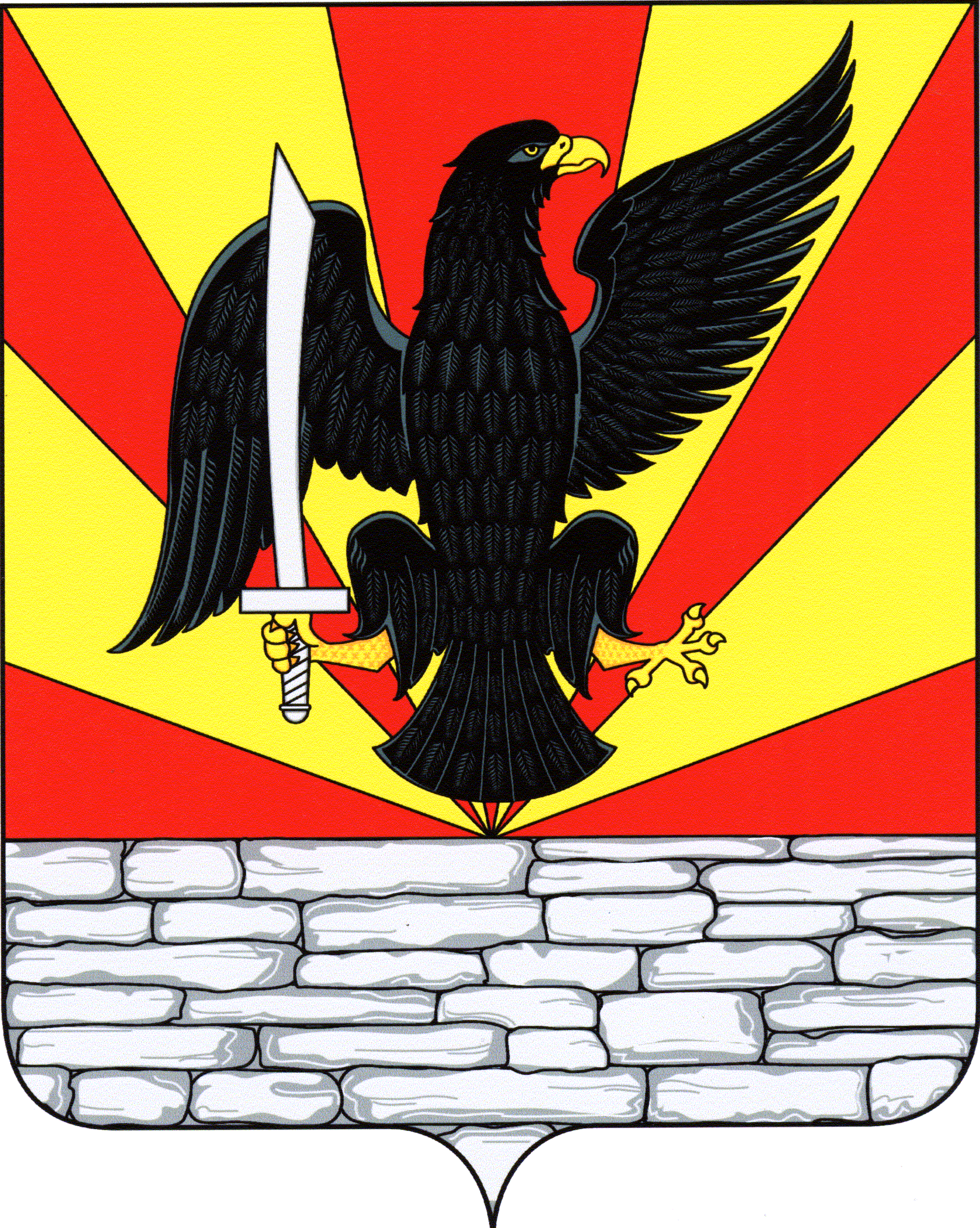 